Har fullført kurset ”Ny som leder i Venstre”En del av Venstreskolen trinn 3På kurset ble følgende temaer gjennomgått:Ledelse og delegering av ansvarStyrearbeid og rolleavklaringerMøteledelse og internkommunikasjonPartiets historie og verdigrunnlagVenstres liberale prinsipper og organisasjonskulturVenstres organisasjonshierarkiPartiets vedtekterPartiets handlingsplanTakk for innsatsen du gjør for Venstre! 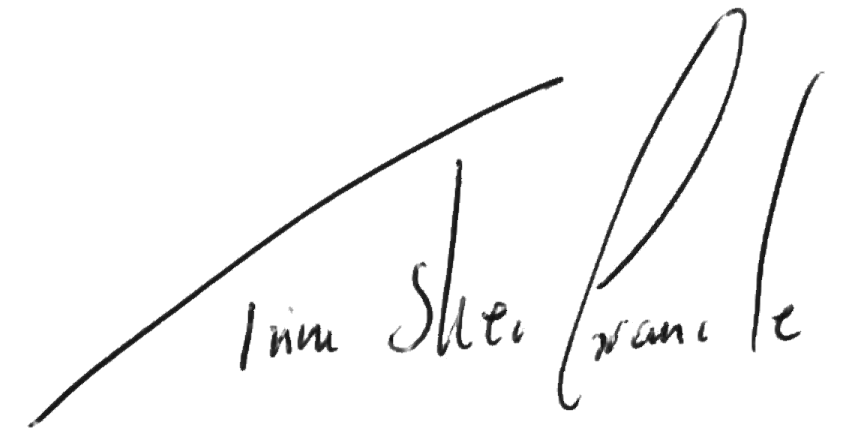 Trine Skei GrandeKurset hadde       timer.     , 25. april 2016     
Kursholder